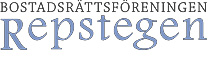 Regler vid ombyggnad och större reparation av lägenhetDu ska alltid anmäla dina planer till styrelsen innan du startar ombyggnaden.Du ska alltid redovisa en skiss samt en skriftlig beskrivning av projektet till styrelseDu ska alltid anlita auktoriserade hantverkare då det gäller VVS- och elarbeten. Du har fullt ansvar för ombyggnaden. Alla kostnader under och efter projektet betalas alltid av medlemmen. Om du är minsta tveksam rörande tekniska frågor i projektet rekommenderar vi att du anlitar en auktoriserad byggkonsult.Brf Repstegens styrelse